АДМИНИСТРАЦИЯ  ИЗОБИЛЬНЕНСКОГО  СЕЛЬСКОГО ПОСЕЛЕНИЯНИЖНЕГОРСКОГО  РАЙОНАРЕСПУБЛИКИ  КРЫМПОСТАНОВЛЕНИЕ28.02.2017 г.                               с.Изобильное                                     № _20Об общественном координационном совете по развитию и поддержке малого и среднего предпринимательства на территории МО Изобильненское сельское поселение Нижнегорского района Республики КрымВ целях устойчивого развития малого и среднего предпринимательства на территории МО Изобильненское сельское поселение Нижнегорского района, в соответствии с Федеральным законом от 24 июля 2007 года № 209-ФЗ «О развитии малого и среднего предпринимательства в Российской Федерации», пунктом 28 части 1 статьи 14 Федерального закона от 06 октября 2003 года № 131-ФЗ «Об общих принципах организации местного самоуправления в Российской Федерации» (с изменениями), руководствуясь Уставом МО Изобильненское сельское поселение Нижнегорского района Республики Крым, администрация Изобильненского сельского поселения,                                             ПОСТАНОВЛЯЕТ:1. Утвердить положение о координационном Совете по развитию и поддержке малого и среднего предпринимательства на территории МО Изобильненское сельское поселение Нижнегорского района Республики Крым (Приложение). 2.  Настоящее постановление вступает в силу с момента его обнародования.3. Обнародовать настоящее постановление на информационном стенде администрации Изобильненского сельского поселения по адресу: с.Изобильное, пер.Центральный,15 и разместить на официальном сайте администрации httt//:izobilnoe-sp.ru.4. Контроль за исполнением настоящего постановления оставляю за собой.Глава администрацииИзобильненского сельского поселения                                             Л.Г.Назарова                                                                         Приложение                                                                          к постановлению администрации                                                                         Изобильненского сельского поселения                                                                         от 28.02.2017 г .№ 20ПОЛОЖЕНИЕоб общественном  координационном Совете по развитию и поддержке малого и среднего предпринимательства на территории Изобильненского сельского поселения Нижнегорского района Республики КрымОбщие положения1.1. Координационный Совет по развитию и поддержке малого и среднего                предпринимательства при администрации Изобильненское сельское поселение (далее - Совет) является совещательным органом, созданным в целях привлечения субъектов малого и среднего предпринимательства к решению социально - экономических проблем Изобильненского сельского поселения.1.2.  Совет осуществляет свою деятельность в тесном взаимодействии с органами местного самоуправления Изобильненское сельское поселение, общественными организациями и объединениями предпринимателей. Его решения носят рекомендательный характер.1.3.  Совет в своей работе руководствуется Конституцией Российской Федерации, федеральными законами, иными нормативными правовыми актами Российской Федерации, нормативными правовыми актами Республики Крым и настоящим Положением.2. Основные задачи Совета	2.1. Содействие установлению взаимодействия между органами местного самоуправления и субъектами малого и среднего предпринимательства.2.2. Привлечение субъектов малого и среднего предпринимательства к решению актуальных социально-экономических задач поселения.	2.3. Изучение и обобщение проблем малого и среднего предпринимательства, выработка предложений по созданию благоприятных условий для его развития на территории Изобильненское сельское поселение.         2.4. Обобщение и распространение опыта деятельности субъектов малого предпринимательства и структур поддержки малого и среднего предпринимательства.2.5. Привлечение общественных организаций, объединений предпринимателей и представителей средств массовой информации к обсуждению вопросов, касающихся реализации прав граждан на предпринимательскую деятельность.2.6. Проведение социально-экономического анализа эффективности реализации инвестиционных проектов на территории муниципального образования с выработкой предложений по их оценке и приемлемости.3. Основные направления деятельности Совета3.1. Участвует в реализации на территории Изобильненское сельское поселение государственной политики по вопросам поддержки и развития малого предпринимательства.3.2. Готовит рекомендации и предложения по совершенствованию правовой базы регулирования деятельности малого бизнеса, участвует в пределах своей компетенции в подготовке и экспертизе проектов правовых актов, затрагивающих интересы малого предпринимательства.3.3. Принимает участие в разработке и реализации мероприятий, программ развития и поддержки малого и среднего предпринимательства путем представления предложений в проекты нормативных правовых актов поселения.3.4. Вовлекает представителей предпринимательского сообщества и предпринимателей к подготовке и проведению общественной экспертизы проектов правовых актов поселения, затрагивающих интересы малого и среднего предпринимательства.3.5. Обобщает мнения предпринимателей по актуальным вопросам ведения предпринимательской деятельности и доводит их до органов местного самоуправления Изобильненское сельское поселение. 4. Состав Совета4.1. Совет состоит из председателя Совета, заместителя председателя Совета, секретаря Совета и членов Совета. Председателем Совета  является Глава МО Изобильненское сельское поселение.4.2. Состав Совета утверждается постановлением Администрации Изобильненское сельское поселение.4.3. Председатель Совета, заместитель председателя Совета, секретарь Совета и члены Совета участвуют в его работе на общественных началах.4.4. В заседаниях Совета могут принимать участие приглашенные представители государственных, общественных и коммерческих организаций, представители средств массовой информации, представители органов местного самоуправления, депутаты.4.5. Персональный состав Совета формируется из представителей общественных объединений малого и среднего предпринимательства, других некоммерческих организаций - субъектов малого и среднего предпринимательства, структур поддержки малого и среднего бизнеса, органов местного самоуправления Изобильненское сельское поселение, представителей субъектов малого и среднего предпринимательства.5. Организация деятельности Совета5.1.Работой Совета руководит председатель Совета, а в период его отсутствия - заместитель председателя Совета.5.2.Председатель Совета:- осуществляет руководство работой Совета;- ведет заседания Совета;- обеспечивает и контролирует выполнение решений Совета;- координирует работу привлеченных специалистов и членов Совета в комиссиях, экспертных и рабочих группах Совета.5.3.Для осуществления своей деятельности Совет:- осуществляет постоянное взаимодействие с администрацией Изобильненское сельское поселение;- формирует временные и постоянно действующие комиссии, экспертные и рабочие группы для выполнения поставленных задач;- может запрашивать от органов местного самоуправления Изобильненское сельское поселение, предприятий и организаций необходимые для работы информационные, аналитические и справочные материалы.5.4.Совет самостоятельно принимает внутренние документы, регламентирующие его работу.5.5. Заседания Совета созываются председателем Совета по мере необходимости, но не реже одного раза в полугодие.Заседание Совета является правомочным, если на нем присутствует более половины членов Совета.5.6. По итогам заседания Совета оформляется протокол заседания Совета, подписываемый председателем Совета и ответственным секретарем Совета.5.7.Решения Совета принимаются простым большинством голосов присутствующих членов Совета.6. Прекращение деятельности Совета6.1. Деятельность Совета прекращается в соответствии с постановлением администрации Изобильненское сельское поселение, а также по иным основаниям, предусмотренным действующим законодательством.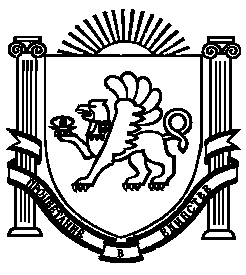 